IL TOTAL LOOK DI GRAFF.Protagonisti AL PASSATO SALONE DEL MOBIEL DI MILANO:la vasca musa DELLA COLLEZIONE DESIDERI e iL rubinettO incantoUn catalogo artistico: DESIDERI. Un materiale versatile: Sleek-Stone®. Un grande gusto estetico ed eterogeneo che contraddistingue la gamma prodotti.GRAFF presenta programma esclusivo total look e come unico marchio di alta gamma in grado di offrire infinite soluzioni d’arredo.DESIDERI include 2 collezioni di arredobagno, Dressage ed Expo – oltre a diverse collezioni di lavabi e vasche in Sleek-Stone®, tutte pensate per completare la vasta offerta di rubinetteria GRAFF.MUSA, la vasca contemporanea in Sleek-Stone® artistica e funzionale, riflette un gusto contemporaneo e arricchisce il dialogo con gli architetti d’interni, gli stylist e i designer che lavorano nell’interior. Disegnata da G+Design Studio, MUSA rappresenta un gusto moderno e ricercato. Linee morbide, che ricordano forme bucoliche, caratterizzano sia la vasca che il pratico lavabo coordinato. La vasca dispone di un sistema di scarico e troppo pieno integrati e non visibili, la soluzione ideale per arredare qualsiasi spazio del bagno.Vasca e lavabo possono essere abbinati con tutti i modelli di rubinetteria GRAFF, in particolare con le collezioni Phase e Sade. La collezione MUSA è disponibile nella finitura bianco lucido o bianco opaco.All’insegna del design contemporaneo nasce INCANTO, una collezione di rubinetteria completa che racchiude elementi da piano, da incasso e con fissaggio a terra. Innovare nel disegno e nelle finiture di un elemento come il rubinetto è oggettivamente una sfida difficile, ma non impossibile. GRAFF, forte del suo background industriale e culturale, è all’avanguardia dal punto di vista dell’innovazione. Lo dimostra con questo nuovo progetto dalle linee modernamente squadrate che include versioni a uno o tre fori, per lavabo, gruppo doccia, bordo vasca o bidet oltre ad una serie di accessori coordinati.E lo conferma presentando in anteprima mondiale 6 nuove finiture davvero esclusive: OR'osa PVD®, Onyx, Gunmetal, Gunmetal strutturato, Ottone naturale, Ottone naturale spazzolato -  che riprendono i colori e le sfumature della natura.In particolare, OR’osa è una finitura in PVD® che permette di ottenere un livello di durezza superficiale molto elevata nonché resistenza alla nebbia salina, agli agenti atmosferici e a detergenti al di sopra delle normali finiture.Fra gli aspetti da segnalare su tutte le nuove collezioni: l'attenzione alle materie prime. GRAFF è la prima azienda al mondo ad aver adottato i più severi standard internazionali per eliminare dall'acqua erogata ogni minimo residuo di piombo. 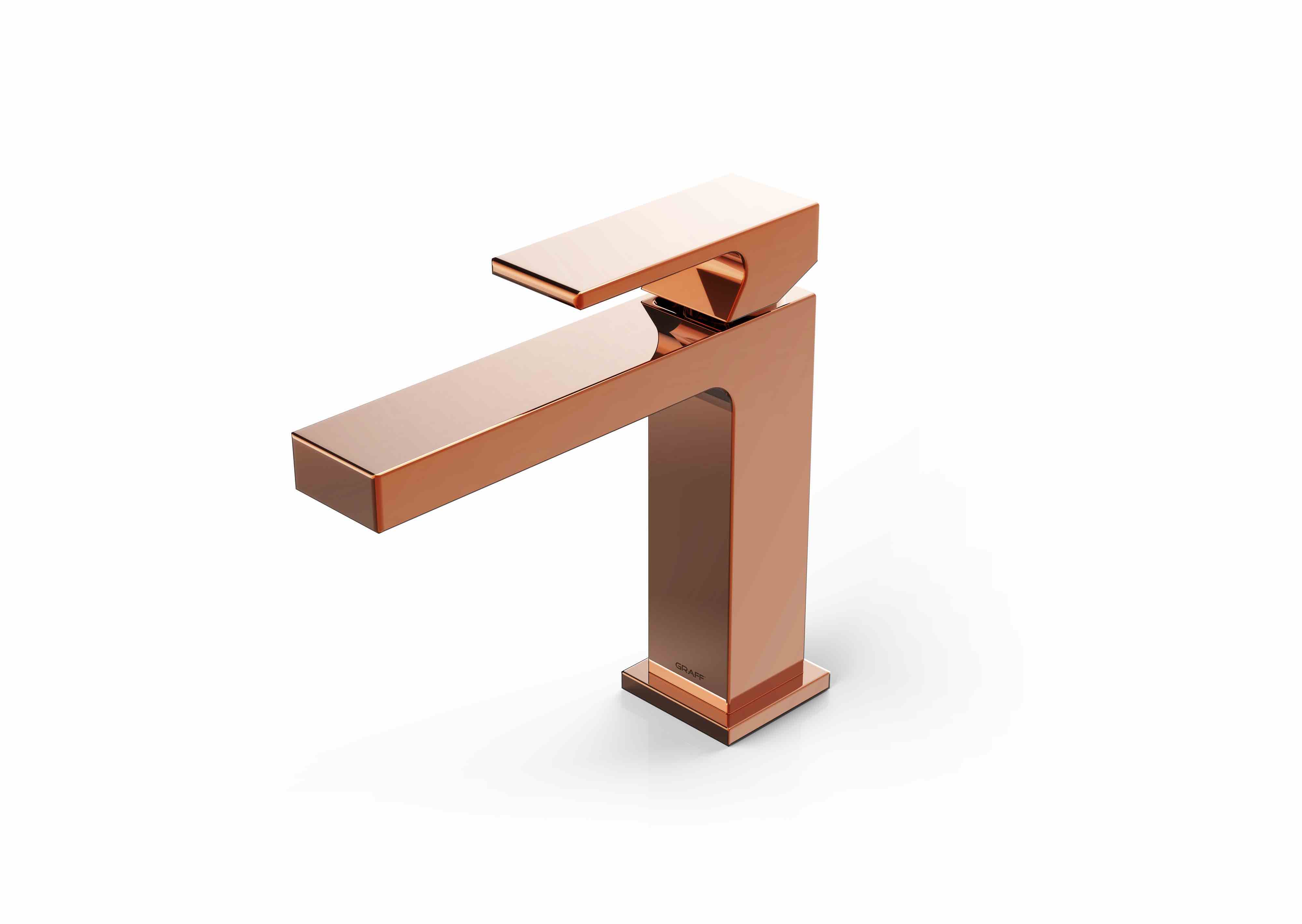 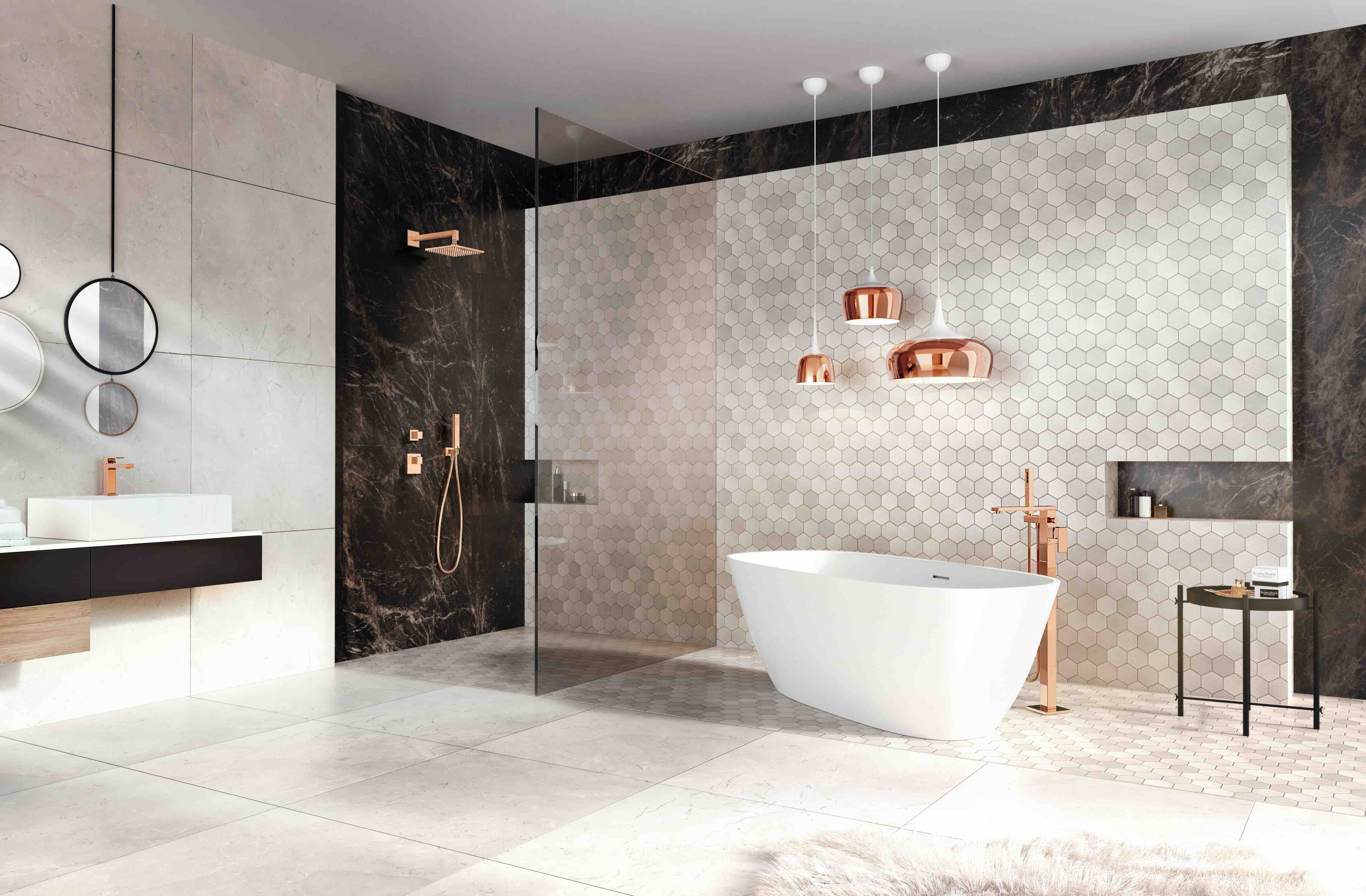 Vasca Musa + INCANTO OR’OsaNdr:ART OF BATH Le opere di Inge Prader “dirette” da Dcube.swiss Proiettate nel mondo dell’arte attraverso le opere della fotografa viennese Inge Prader, le nuove collezioni di GRAFF, di rubinetteria e i complementi d’arredo, sono espressione moderna del percorso emozionale ART OF BATH, intrapreso con successo - da alcuni anni - dall’azienda americana. Inge Prader, affascinante interprete di alcuni dei capolavori di Klimt, come il Fregio di Beethoven (1902) e Danae (1907), riprende figure oniriche e delicate che s’intrecciano in morbidi abbracci e baci, creando immagini sensuali e iconiche.Lo spazio, progettato da Dcube.swiss (Ginevra) per il passato Salone del Mobile, accoglie una serie di progetti armonici e geometrici: sistemi doccia, rubinetti, vasche, lavabi e accessori, dialogano con le opere di Inge Prader per imbastire splendide trame iconografiche. Ciascun pezzo, a modo suo, risulta protagonista della preziosa mise en scène, corrispondendo a una precisa filosofia estetica: la ricerca di una bellezza senza tempo. Un contesto perfetto per presentare le novità dell’azienda, in special modo le 6 nuove finiture – OR'osa PVD®, Onyx, Gunmetal, Gunmetal strutturato, Ottone naturale, Ottone naturale spazzolato -  che riprendono colori preziosi e sfumature ricercate. 